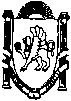 _____________________________________________________________________________________________________________________________________________ПОСТАНОВЛЕНИЕ  от 22 апреля 2019                            № 238/19                                       с.МирноеО внесении изменений в административный регламент по предоставлению муниципальной услуги «Об утверждении административного регламента администрации Мирновского сельского поселения по предоставлению муниципальной услуги «Утверждение схемы расположения земельного участка на кадастровом плане территории»В соответствии с постановлением Совета министров Республики Крым «О внесении изменений в постановление Совета министров Республики Крым от 16 февраля 2015 г. № 44, Федеральным законом от 27.07.2010 № 210-ФЗ «Об организации предоставления государственных и муниципальных услуг», Федеральным законом от 06.10.2003 № 131-ФЗ «Об общих принципах организации местного самоуправления в Российской Федерации», решением Мирновского сельского совета от 18.02.2015 г. № 64/15 «О разработке и утверждении административных регламентов предоставления муниципальных услуг исполнительным органом муниципального образования Мирновского сельского поселения Симферопольского района Республики Крым», Уставом Мирновского сельского поселения, администрация Мирновского сельского поселения, -ПОСТАНОВЛЯЕТ:1. Внести следующие изменения в административный регламент по предоставлению муниципальной услуги «Об утверждении административного регламента администрации Мирновского сельского поселения по предоставлению муниципальной услуги «Утверждение схемы расположения земельного участка на кадастровом плане территории», утвержденный постановлением Администрации Мирновского сельского поселения № 517/15 от 16 октября 2015 года, а именно: в пункте 2.4. слова: «Максимальный срок выполнения данной административной процедуры – 30 дней.» читать: «Максимальный срок выполнения данной административной процедуры – 65 дней.».2. Настоящее постановление разместить на официальном сайте администрации Мирновского сельского поселения в информационно-телекоммуникационной сети Интернет: http:// mirnoe-sovet.ru.3. Настоящее постановление вступает в силу со дня его официального опубликования.4. Контроль за выполнением постановления оставляю за собой.Председатель Мирновского сельского совета – глава администрации Мирновского сельского поселения                                                                       С.В.Ковалев